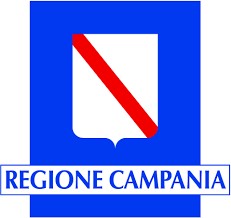 	 	 	Allegato A REGIONE CAMPANIA DIREZIONE GENERALE PER LO SVILUPPO ECONOMICO E LE ATTIVITÀ PRODUTTIVE PROGRAMMA OPERATIVO COMPLEMENTARE 2014-2020 “Piani per investimenti produttivi in aree di crisi industriale e interventi di sostegno in aree colpite da crisi diffusa delle attività produttive, finalizzati alla mitigazione degli effetti delle  	transizioni industriali sulle imprese" AVVISO in attuazione della DGR 748 del 20/12/2016 per la selezione di programmi di investimento finalizzati al rilancio dei territori esclusi dalle aree di crisi non complessa Decreto Dirigenziale n°114 del 03/04/2017 Dichiarazione sostitutiva dell’atto di notorietà inerente gli aiuti di Stato dichiarati incompatibili dalla Commissione europea resa ai sensi dell’articolo 46 e 47 del Decreto del Presidente della Repubblica n. 445 del 28 dicembre 2000 Il/la sottoscritto/a;Nome           Cognome        Nato il       Comune       Prov (  )Residente in via/piazza       n.       CAP       Comune         Prov.(   )Codice Fiscale          In qualità di:  legale rappresentante della  società aventenel rispetto di quanto previsto nell’AVVISO in attuazione della DGR 748 del 20/12/2016 per la selezione di programmi di investimento finalizzati al rilancio dei territori esclusi dalle aree di crisi non complessa approvato con Decreto Dirigenziale n°114 del 03/04/2017.DICHIARA sotto la propria responsabilità - ai sensi degli art. 46 e 47 del Testo Unico del 28/12/2000 n. 445 e consapevole delle sanzioni penali previste dall’art. 75 e 76 dello stesso nel caso di dichiarazioni non veritiere. che l’esercizio finanziario (anno fiscale) dell’impresa inizia il            e termina il            di ciascun anno, che l’impresa rappresentata [di seguito barrare le caselle interessate]:  non è controllata né controlla, direttamente o indirettamente, altre imprese   controlla, anche indirettamente, le imprese seguenti aventi sede in Italia:     è controllata, anche indirettamente, dalle imprese seguenti aventi sede in Italia: che l’impresa rappresentata, nell’esercizio in corso e nei due esercizi precedenti,   non è stata interessata da fusioni, acquisizioni o scissioni   è stata interessata1 da fusioni, acquisizioni o scissioni che l’impresa rappresentata, tenuto conto anche delle disposizioni relative a fusioni/acquisizioni o scissioni, nell’esercizio finanziario in corso e nei due precedenti:     NON HA BENEFICIATO, nell’esercizio finanziario in corso e nei due precedenti, neanche secondo la regola «de minimis», di fondi UE a gestione diretta a valere sulla stessa infrastruttura/investimento/progetto/polo e/o di altri aiuti di Stato dichiarati incompatibili con le decisioni della Commissione europea indicate nell’articolo 4, comma 12, del Decreto del Presidente del Consiglio dei Ministri del 23 maggio 2007; -----------------------------------   caso di acquisizioni di aziende o di rami di aziende o fusioni, in tabella va inserito anche il de minimis usufruito dall’impresa o ramo d’azienda oggetto di acquisizione o fusione. In caso di scissioni, indicare solo l’ammontare attribuito o assegnato all’impresa richiedente. 2 Dettaglio delle lettere di cui all’articolo 4, comma 1 del Decreto del Presidente del Consiglio dei Ministri del 23 maggio 2007: agevolazioni contributive connesse alla stipulazione di contratti di formazione lavoro che non rispondevano a determinate caratteristiche (decisione della Commissione 11 maggio 1999 pubblicata su Gazzetta ufficiale della Comunità europea n. L42 del 15 febbraio 2000); esenzioni fiscali e mutui agevolati concessi in favore di imprese di servizi pubblici a prevalente capitale pubblico che si trasformano in S.p.A. (decisione della Commissione del 5 giugno 2002 pubblicata su Gazzetta ufficiale della Comunità europea n. L77 del 24 marzo 2003);  interventi urgenti in materia di occupazione previsti dalla L 81/2003 sotto forma di agevolazioni concesse ai datori di lavoro che assumono personale di imprese con dipendenti superiori a 1.000 unità in difficoltà o sottoposte ad amministrazione straordinaria (decisione della Commissione del 30 marzo 2004 pubblicata su Gazzetta ufficiale della Comunità europea n. L 352 del 27 novembre 2004);   HA BENEFICIATO, nell’esercizio finanziario in corso e nei due precedenti, secondo la regola «de minimis», degli aiuti di Stato dichiarati incompatibili con la decisione della Commissione europea indicata nell’articolo 4, comma 1, lettera b) del Decreto del Presidente del Consiglio dei Ministri del 23 maggio 2007 degli aiuti riportati di seguito:    HA BENEFICIATO, al  di  fuori  della regola «de minimis», di fondi UE a gestione diretta a valere sulla stessa infrastruttura/investimento/progetto/polo e/o di altri aiuti qui di seguito elencati: _______________3 La tabella va compilata includendo i contributi ricevuti anche dalle aziende controllate o controllanti, in questa colonna va inserito il riferimento all’azienda dichiarante (DIC), controllata (CCi) o controllante (Ci) che ha ricevuto il contributo.  4 Indicare l’importo effettivamente liquidato a saldo, se inferiore a quello concesso, e/o l’importo attribuito o assegnato all’impresa richiedente in caso di scissione e/o l’importo attribuito od assegnato al ramo d’azienda ceduto.     HA RIMBORSATO in data         mediante        la somma di €         , comprensiva di interessi, relativa agli aiuti di Stato dichiarati incompatibili con decisioni della Commissione europea indicate nell’articolo 4, comma 1, del Decreto del Presidente del Consiglio dei Ministri del 23 maggio 2007;    HA DEPOSITATO nel conto di contabilità speciale acceso presso la Banca d’Italia la somma, comprensiva di interessi, relativa agli aiuti di Stato dichiarati incompatibili con le decisioni della Commissione europea indicate nell’articolo 4, comma 1, lettere a) e c) del Decreto del Presidente del Consiglio dei Ministri del 23 maggio 2007, per un ammontare totale di €      SI IMPEGNA a produrre, a richiesta, tutta la documentazione comprovante gli aiuti ricevuti.  a comunicare tempestivamente eventuali cambiamenti rispetto ai dati sopra dichiarati. Si autorizza al trattamento dei dati raccolti in relazione all’informativa qui di seguito riportata. INFORMATIVA PER IL TRATTAMENTO DEI DATI PERSONALIAi sensi e per gli effetti degli artt. 13 e 14 del Regolamento (UE) 2016/679 (Regolamento Generale sulla Protezione dei Dati), delle disposizioni attuative di cui al D.Lgs. 30 giugno 2003, n. 196, come modificato ed integrato dal D. Lgs 10 agosto 2018, n. 101, e della DGR n. 466 del 17/07/2018, e s.m.i..I dati richiesti vengono raccolti in forma automatizzata e sono utilizzati per la concessione del contributo in oggetto; il conferimento dei dati è obbligatorio per l’esame della domanda, pertanto l’eventuale rifiuto comporta l’automatica esclusione. Il titolare del trattamento è Regione Campania. Il Responsabile del trattamento è il RUP dott.ssa Daniela Michelino. I dati saranno trattati secondo le modalità previste dall’ avviso che l’interessato dichiara di aver letto. I dati potranno essere trattati, per le finalità previste in avviso, da soggetti esterni al sistema regionale. I dati potranno essere trasmessi ad organismi anche non appartenenti al sistema Regionale per finalità statistiche o amministrative. In ogni momento l’interessato potrà esercitare, nei confronti del titolare o del Responsabile del trattamento, i diritti di cui al Reg. (UE) 2016/679.Firma digitale del legale rappresentante  Denominazione      con sede legale in  Via/Piazza         	n°            CAP       Comune              Prov.(        ) C.F.               partita IVA             	   n. Ragione sociale codice fiscale Partita IVA indirizzo C1 C2 C3 C4 C5 C6 C7 C8 C9 C10 C11 C12 C13 C14 C15 n. Ragione sociale codice fiscale Partita IVA indirizzo CC1 CC2 CC3 CC4 CC5 CC6 CC7 CC8 CC9 CC10 n. Ente concedente Riferimento normativo/am ministrativo che prevede l’agevolazione Data concessione Regolamento comunitario de minimis Impresa 3 beneficiaria Importo dell’aiuto de minimis Importo dell’aiuto de minimis Di cui imputabil e ad attività di trasporto su ruote conto terzi n. Ente concedente Riferimento normativo/am ministrativo che prevede l’agevolazione Data concessione Regolamento comunitario de minimis Impresa 3 beneficiaria Concesso Effettivo 4 Di cui imputabil e ad attività di trasporto su ruote conto terzi 1 2 3 4 5 6 7 8 9 10 11 12 13 14 15 16 17 18 Totali Totali Totali Totali Totali n. Ente concedente Riferimento normativo/amm inistrativo che prevede l’agevolazione Data concessione Regolamento o decisione commissione UE Intensità aiuto Intensità aiuto voce di costo (bene ) o progetto  n. Ente concedente Riferimento normativo/amm inistrativo che prevede l’agevolazione Data concessione Regolamento o decisione commissione UE Ammissibile Applicato voce di costo (bene ) o progetto  1 2 3 4 5 6 7 8 Totale Totale Totale Totale Totale 